$48,000.00OLSON – CONNER118 3RD AVE. EAST, MOBRIDGEMOBRIDGE-MILW LAND CO’S 2ND ADDN LOT 11 BLOCK 30RECORD #5899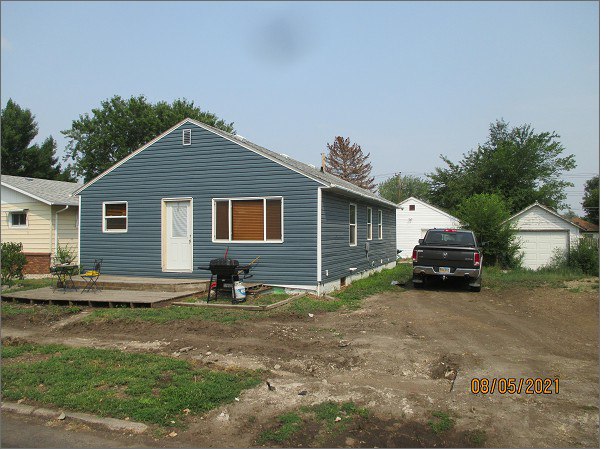 LOT SIZE 50’ X 140’                                          GROUND FLOOR 1040 SQ FTSINGLE FAMILY – 1 STORY                             2 BEDROOMS 2 FULL BATHSAVERAGE QUALITY & CONDITION               ONE ¾ BATHBUILT IN 1940                                                  2009; INSTALL 2 EGRESSSOLD ON 7/14/21 FOR $48,000ASSESSED IN 2021 AT $37,280SOLD ON 7/11/14 FOR $55,000ASSESSED IN 2013 AT $32,415